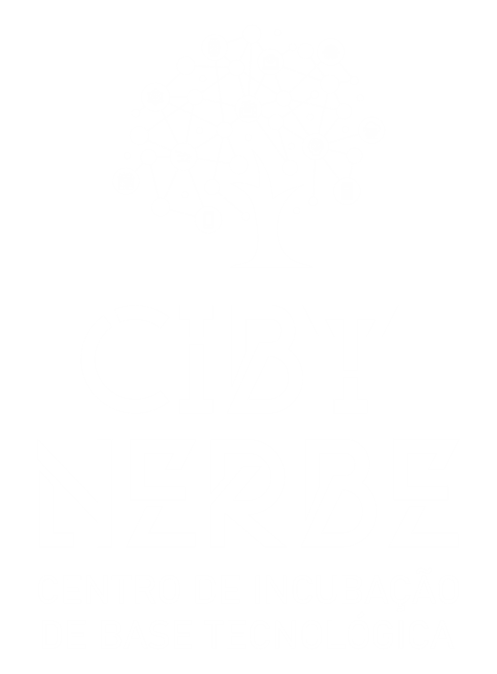 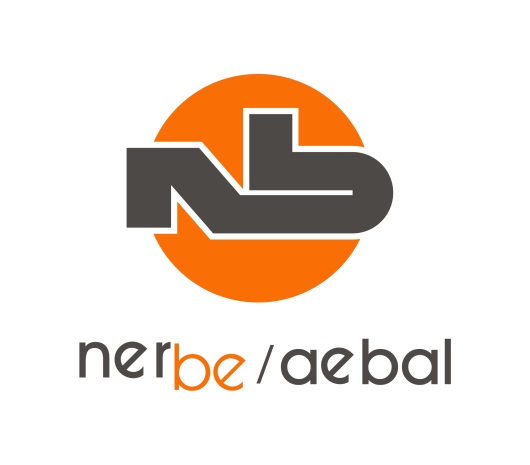 designação da empresadesignação da empresadesignação da empresadesignação da empresadesignação da empresadesignação da empresadesignação da empresadesignação da empresadesignação da empresadesignação da empresadesignação da empresadesignação da empresaCapital Social e participantesCapital Social e participantesCapital Social e participantesCapital Social e participantesCapital Social e participantesCapital Social e participantesCapital Social e participantesCapital Social e participantesCapital Social e participantesCapital Social e participantesCapital Social e participantesCapital Social e participantesnomenomenomenomenomenomenomenomenomeNIFNIFMontanteTOTALTOTALTOTALTOTALTOTALTOTALTOTALTOTALTOTALTOTALTOTALN.º de postos de trabalhoN.º de postos de trabalhoN.º de postos de trabalhoN.º de postos de trabalhoN.º de postos de trabalhoN.º de postos de trabalhoN.º de postos de trabalhoMorada da sede da empresapessoa de contatopessoa de contatopessoa de contatopessoa de contatopessoa de contatopessoa de contatopessoa de contatopessoa de contatopessoa de contatopessoa de contatopessoa de contatopessoa de contatoNOME:NOME:NOME:NOME:NOME:NOME:NOME:NOME:NOME:NOME:NOME:NOME:E-MAIL:E-MAIL:E-MAIL:E-MAIL:E-MAIL:E-MAIL:E-MAIL:E-MAIL:E-MAIL:E-MAIL:E-MAIL:E-MAIL:TELEFONE:TELEFONE:TELEFONE:TELEFONE:TELEFONE:TELEFONE:TELEFONE:TELEFONE:TELEFONE:TELEFONE:TELEFONE:TELEFONE:CAECAECAECAECAEDESIGNAÇÃODESIGNAÇÃODESIGNAÇÃODESIGNAÇÃOCAE PRINCIPALCAE PRINCIPALCAE PRINCIPALCAE SECUNDÁRIACAE SECUNDÁRIACAE SECUNDÁRIACAE SECUNDÁRIACAE SECUNDÁRIACAE SECUNDÁRIACAE SECUNDÁRIACAE SECUNDÁRIACAE SECUNDÁRIAÁREA DE INTERVENÇÃO ÁREA DE INTERVENÇÃO ÁREA DE INTERVENÇÃO ÁREA DE INTERVENÇÃO ÁREA DE INTERVENÇÃO ÁREA DE INTERVENÇÃO ÁREA DE INTERVENÇÃO ÁREA DE INTERVENÇÃO ÁREA DE INTERVENÇÃO ÁREA DE INTERVENÇÃO ÁREA DE INTERVENÇÃO ÁREA DE INTERVENÇÃO  ALIMENTAÇÃO E FLORESTA ÁGUA TRATAMENTO E/OU GESTÃO AERONÁUTICA ALIMENTAÇÃO E FLORESTA ÁGUA TRATAMENTO E/OU GESTÃO AERONÁUTICA ALIMENTAÇÃO E FLORESTA ÁGUA TRATAMENTO E/OU GESTÃO AERONÁUTICA ALIMENTAÇÃO E FLORESTA ÁGUA TRATAMENTO E/OU GESTÃO AERONÁUTICATECNOLOGIAS DE INFORMAÇÃO E COMUNICAÇÃO OUTRA:QUAL?_______________________________________TECNOLOGIAS DE INFORMAÇÃO E COMUNICAÇÃO OUTRA:QUAL?_______________________________________TECNOLOGIAS DE INFORMAÇÃO E COMUNICAÇÃO OUTRA:QUAL?_______________________________________TECNOLOGIAS DE INFORMAÇÃO E COMUNICAÇÃO OUTRA:QUAL?_______________________________________TECNOLOGIAS DE INFORMAÇÃO E COMUNICAÇÃO OUTRA:QUAL?_______________________________________TECNOLOGIAS DE INFORMAÇÃO E COMUNICAÇÃO OUTRA:QUAL?_______________________________________TECNOLOGIAS DE INFORMAÇÃO E COMUNICAÇÃO OUTRA:QUAL?_______________________________________TECNOLOGIAS DE INFORMAÇÃO E COMUNICAÇÃO OUTRA:QUAL?_______________________________________CARACTERIZAÇÃO DA ATIVIDADE DA EMPRESACARACTERIZAÇÃO DA ATIVIDADE DA EMPRESACARACTERIZAÇÃO DA ATIVIDADE DA EMPRESACARACTERIZAÇÃO DA ATIVIDADE DA EMPRESACARACTERIZAÇÃO DA ATIVIDADE DA EMPRESACARACTERIZAÇÃO DA ATIVIDADE DA EMPRESACARACTERIZAÇÃO DA ATIVIDADE DA EMPRESACARACTERIZAÇÃO DA ATIVIDADE DA EMPRESACARACTERIZAÇÃO DA ATIVIDADE DA EMPRESACARACTERIZAÇÃO DA ATIVIDADE DA EMPRESACARACTERIZAÇÃO DA ATIVIDADE DA EMPRESACARACTERIZAÇÃO DA ATIVIDADE DA EMPRESAMERCADOS ALVO (Regional, Nacional, Internacional)MERCADOS ALVO (Regional, Nacional, Internacional)MERCADOS ALVO (Regional, Nacional, Internacional)MERCADOS ALVO (Regional, Nacional, Internacional)MERCADOS ALVO (Regional, Nacional, Internacional)MERCADOS ALVO (Regional, Nacional, Internacional)MERCADOS ALVO (Regional, Nacional, Internacional)MERCADOS ALVO (Regional, Nacional, Internacional)MERCADOS ALVO (Regional, Nacional, Internacional)MERCADOS ALVO (Regional, Nacional, Internacional)MERCADOS ALVO (Regional, Nacional, Internacional)MERCADOS ALVO (Regional, Nacional, Internacional)Motivações para A INSTALAÇÃO NA INCUBADORAMotivações para A INSTALAÇÃO NA INCUBADORAMotivações para A INSTALAÇÃO NA INCUBADORAMotivações para A INSTALAÇÃO NA INCUBADORAMotivações para A INSTALAÇÃO NA INCUBADORAMotivações para A INSTALAÇÃO NA INCUBADORAMotivações para A INSTALAÇÃO NA INCUBADORAMotivações para A INSTALAÇÃO NA INCUBADORAMotivações para A INSTALAÇÃO NA INCUBADORAMotivações para A INSTALAÇÃO NA INCUBADORAMotivações para A INSTALAÇÃO NA INCUBADORAMotivações para A INSTALAÇÃO NA INCUBADORATipo de espaço pretendidoTipo de espaço pretendidoTipo de espaço pretendidoTipo de espaço pretendidoTipo de espaço pretendidoTipo de espaço pretendidoTipo de espaço pretendidoTipo de espaço pretendidoTipo de espaço pretendidoTipo de espaço pretendidoTipo de espaço pretendidoTipo de espaço pretendido INCUBAÇÃO VIRTUAL COWORK INCUBAÇÃO VIRTUAL COWORK INCUBAÇÃO VIRTUAL COWORK INCUBAÇÃO VIRTUAL COWORK INCUBAÇÃO VIRTUAL COWORK INCUBAÇÃO VIRTUAL COWORK INCUBAÇÃO VIRTUAL COWORK INCUBAÇÃO VIRTUAL COWORK INCUBAÇÃO VIRTUAL COWORK INCUBAÇÃO VIRTUAL COWORK INCUBAÇÃO VIRTUAL COWORK INCUBAÇÃO VIRTUAL COWORK SALA INDIVIDUAL COM: SALA INDIVIDUAL COM:ASSINATURA DO PROPONENTEASSINATURA DO PROPONENTE